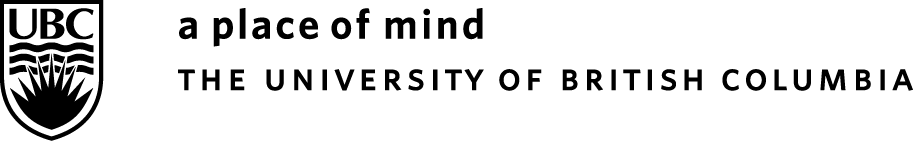 LLED Graduate Student Travel GrantApplication FormStudent’s Last NameStudent’s First Name Student’s First Name Student’s First Name Student’s First Name Student’s First Name Student NumberDegreeDegreeDegreeExpected Graduation DateExpected Graduation DateExpected Graduation DateExpected Graduation DateMailing Address (street, city, province, postal code)Mailing Address (street, city, province, postal code)Mailing Address (street, city, province, postal code)Mailing Address (street, city, province, postal code)Mailing Address (street, city, province, postal code)Mailing Address (street, city, province, postal code)Mailing Address (street, city, province, postal code)Student’s EmailStudent’s EmailStudent’s EmailStudent’s EmailStudent’s EmailStudent’s EmailStudent’s EmailConference NameConference NameConference NameConference NameConference NameConference NameConference NameConference DateConference DateConference DateConference Location (City, Province/State, Country)Conference Location (City, Province/State, Country)Conference Location (City, Province/State, Country)Conference Location (City, Province/State, Country)Name of paper / workshop / poster sessionName of paper / workshop / poster sessionName of paper / workshop / poster sessionName of paper / workshop / poster sessionName of paper / workshop / poster sessionName of paper / workshop / poster sessionName of paper / workshop / poster sessionBudgetBudgetBudgetBudgetI enclose: abstract of paper                                     
or outline of poster  
or outline of workshop  email / letter of invitation confirming      presentation at a scholarly conference/program*Please do NOT submit receipts at this time*I enclose: abstract of paper                                     
or outline of poster  
or outline of workshop  email / letter of invitation confirming      presentation at a scholarly conference/program*Please do NOT submit receipts at this time*I enclose: abstract of paper                                     
or outline of poster  
or outline of workshop  email / letter of invitation confirming      presentation at a scholarly conference/program*Please do NOT submit receipts at this time*Have you received or are you expecting to receive any other sources of funding for this conference?
(Ritsumeikan included)            Yes □    No  □Please list any other funding received or expected:Have you received or are you expecting to receive any other sources of funding for this conference?
(Ritsumeikan included)            Yes □    No  □Please list any other funding received or expected:Have you received or are you expecting to receive any other sources of funding for this conference?
(Ritsumeikan included)            Yes □    No  □Please list any other funding received or expected:Have you received or are you expecting to receive any other sources of funding for this conference?
(Ritsumeikan included)            Yes □    No  □Please list any other funding received or expected:Have you received or are you expecting to receive any other sources of funding for this conference?
(Ritsumeikan included)            Yes □    No  □Please list any other funding received or expected:Have you received or are you expecting to receive any other sources of funding for this conference?
(Ritsumeikan included)            Yes □    No  □Please list any other funding received or expected:Have you received or are you expecting to receive any other sources of funding for this conference?
(Ritsumeikan included)            Yes □    No  □Please list any other funding received or expected:RECEIVING OTHER AWARDS OR SUPPORT DOES NOT EXCLUDE YOU FROM RECEIVING THE LLED TRAVEL GRANT.RECEIVING OTHER AWARDS OR SUPPORT DOES NOT EXCLUDE YOU FROM RECEIVING THE LLED TRAVEL GRANT.RECEIVING OTHER AWARDS OR SUPPORT DOES NOT EXCLUDE YOU FROM RECEIVING THE LLED TRAVEL GRANT.RECEIVING OTHER AWARDS OR SUPPORT DOES NOT EXCLUDE YOU FROM RECEIVING THE LLED TRAVEL GRANT.RECEIVING OTHER AWARDS OR SUPPORT DOES NOT EXCLUDE YOU FROM RECEIVING THE LLED TRAVEL GRANT.RECEIVING OTHER AWARDS OR SUPPORT DOES NOT EXCLUDE YOU FROM RECEIVING THE LLED TRAVEL GRANT.RECEIVING OTHER AWARDS OR SUPPORT DOES NOT EXCLUDE YOU FROM RECEIVING THE LLED TRAVEL GRANT.SignaturesSignaturesSignaturesSignaturesSignaturesSignaturesSignaturesStudent (PRINT)Student (PRINT)SignatureSignatureSignatureDate Date 